2017 Combined Funders Application (CFA)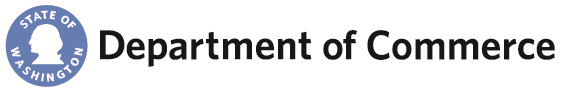 Table of Contents & Self-Certification Checklist - State HTF Version FOR MULTIFAMILY RENTAL PROJECTSTab 1: Project SummaryTab 2: Project DescriptionTab 3: Need & Populations ServedTab 4: RelocationTab 5: Project ScheduleTab 6: Development BudgetsTab 7: Project FinancingTab 8: Project OperationsTab 9: Development TeamTab 10: Services Tab 11: LIHTC Scoring (required only if Project includes Tax Credit financing)Tab 12: Department of Commerce Operations & MaintenanceCommerce will not be making any new 2017 Operations & Maintenance awards with State funds. NOTE: An O&M award may be made using money from the National Housing Trust Fund, but this will be available only to projects specifically requesting National Housing Trust Fund awards. Further restrictions apply, both to what units can be subsidized within a project and to what specific costs can be supported. See the 2017 NHTF Allocation Plan for more details.Tab 13: Department of Commerce Community Development Block GrantApplicants who are applying for Community Development Block Grant Housing Enhancement (CDBG-HE) funding must complete the forms listed below. Consult Chapter 6 of the Housing Trust Fund Guideline and Procedure Handbook to determine if your project is eligible to receive CDBG-HE funding. The necessary forms can be downloaded from the Housing Enhancement Grants section of the Commerce CDBG Specialty Grants webpage.Commerce Application SurveyThe following questions are intended to help us improve our application process. Please indicate your agreement/disagreement with the following statements, using the scale of 1-5. Your responses will not impact the evaluation of your application in any way.Section 1Project SummaryProject SummarySection 1-AAffirmations & ThresholdsAffirmations & ThresholdsForm 1Project Summary Project Summary AttachmentsAffidavits to comply with State RequirementsPer-Project Funding Limit Waiver (if applicable)Per-Applicant Annual Funding Limit Waiver (if applicable)Section 2Project NarrativeSection 2-A Section 2 Supplemental Questions: Opportunity Rich CommunitiesForm 2ABuilding InformationForm 2BSquare Footage DetailsForm 2CEvergreen Sustainable Development Standard v3.0 ChecklistAttachmentsPreliminary Drawings and Site Plan:For New Construction projects, include elevations, typical floor plans, descriptive building sections, site plan, and roof plan.For projects that involve interior reconfiguration, exterior improvements, or newly constructed additions, include typical floor plans, primary elevations, descriptive building section, site plan and roof planFor projects in existing buildings, provide current floor plans, for each floor if they differSite Plan of off-site improvementsDocumentation of Site ControlTitle ReportOutline SpecificationsPhotos of Proposed Site(s)Zoning Approval Letter/Verification of Zoning StatusPhase I Environmental Site AssessmentPhase II Environmental Site Assessment if recommended by Phase ILimited survey for Asbestos, Lead and Mold if Rehab of ExistingLimited survey for Wetlands if Vacant LandLetter from local school board verifying an opportunity for community members to offer input on the proposed project at the first scheduled school board following the submission of this Application. (if applicable)Section 3Need & Populations ServedSection 3-ASection 3 Supplemental Questions: Legislative Population Targets, AccessibilityForm 3Populations to be ServedAttachmentsMarket StudyLetter from local jurisdiction confirming project’s consistency with the jurisdiction’s Consolidated PlanLetter from local jurisdiction confirming project’s consistency with local Plan to End Homelessness (Homeless projects only)Section 4RelocationForm 4Relocation BudgetAttachmentsTenant Relocation PlanSamples of the General Information Notice issued to all current occupantsDrafts of Move-In NoticesDrafts of Notices re: displacement and benefitsApproval letter from local government agency with jurisdiction over tenant relocation issuesList of existing residential and commercial tenants (include all occupants, with or without leases). Include the following information:For residential occupants, include type of occupancy (renter vs homeowner), household size, unit size, and household income and rent information that is current as of the date of application. Vacant units should also be listed with the move-out date of the last tenant.For commercial occupants, include name and type of business, length of occupancy, and current lease termsFor properties that are currently unoccupied, attach a list of all occupants who moved from the site within the past 90 days. Include the name of the business or household, the household size, and explain the reason for their move.Form 5Project ScheduleSection 6Development Budget NarrativeForm 6ADevelopment BudgetsForm 6BDevelopment Budget DetailsForm 6CLIHTC Budget (Basis Calculation)Form 6DLIHTC CalculationForm 6EFee ScheduleAttachments3rd Party Construction Cost EstimateTo be broken down by Division, along either Building Systems or MaterialsCapital Needs AssessmentTo include Narrative and Lifecycle Cost Analysis (including replacement Reserve analysis)Appraisal or Property Tax AssessmentSection 7Project FinancingForm 7AFinancing SourcesForm 7BEstimate of Cash Flow During DevelopmentAttachmentsFunding Commitment LettersLetters for Committed Donations (including Sponsor Donations)Capital Campaign Plan, if funding includes a Capital CampaignSection 8Project OperationsSection 8-ASupplemental Question: Utility AllowancesForm 8AProposed Rents and AMIs ServedForm 8BOperating, Service and Rent Subsidy SourcesForm 8CPersonnel (Service and Operating) and Non-Personnel ExpensesForm 8DOperating Pro FormaForm 8EOperating Pro Forma DetailsAttachmentsDocumentation of Utility Allowance calculations and scheduleSection 9Development TeamSection 9-ASection 9 Supplemental Question: Washington State Quality Award ProgramForm 9AProject TeamForm 9BIdentity of Interest MatrixForm 9CProject Sponsor ExperienceForm 9DProject Development Consultant ExperienceForm 9EProject Property Management Firm ExperienceAttachmentsDevelopment Consultant AgreementSigned board resolution authorizing application submittal (if applicable)Secretary of State certification of existence (RCW 24.03)Board Composition list (if applicable)501(c)3 letter of determination from IRS (if applicable)Resumes of development team membersAudit reports with financial statements for the past three years (plus year to date statements from the most recent fiscal quarter) with the parent organization and subsidiaries broken out, in addition to consolidated totals. Include any management letters from the auditor (unless previously submitted). Tax return 990 forms for the last two years (unless previously submitted)HTF CHDO Certification (Required if CHDO indicated as Proposed Ownership Structure). Download from the HTF website.Documentation of participation in the WSQA program (where required). This may be in the form of:Copy of signed and dated WSQA Intent to Apply Form        ORCopy of letter or e-mail from WSQA confirming receipt of Intent to Apply FormOREvidence of Application submittal to WSQA (please do not attach your application)Section 10ServicesSection 10-ASection 10 Supplemental Questions: Homeless Youth ServicesAttachmentsMemorandum of UnderstandingPlan for moving tenants to self-sufficiency (if applicable)Examples of assessment tools usedServices funding commitment lettersOn-site services partnership letter (if applicable)Form 11A9% LIHTC Scoring Synopsis Form 11B4% LIHTC/Bond Scoring SynopsisSection 13ACDBG Project SummarySection 13BCDBG Project DescriptionSection 13CCDBG Project BudgetIf any item listed above is not checked, or is not applicable to your project, please reference the specific document and provide an explanation here.If any item listed above is not checked, or is not applicable to your project, please reference the specific document and provide an explanation here.Self-Certification of Threshold RequirementsI, [NAME], [TITLE (Authorized Official)] of [SPONSOR ORGANIZATION], acknowledge that I have completed the self-certified threshold checklist and that all the required documentation necessary to review this application has been included.Self-Certification of Threshold RequirementsI, [NAME], [TITLE (Authorized Official)] of [SPONSOR ORGANIZATION], acknowledge that I have completed the self-certified threshold checklist and that all the required documentation necessary to review this application has been included.Self-Certification of Threshold RequirementsI, [NAME], [TITLE (Authorized Official)] of [SPONSOR ORGANIZATION], acknowledge that I have completed the self-certified threshold checklist and that all the required documentation necessary to review this application has been included.Self-Certification of Threshold RequirementsI, [NAME], [TITLE (Authorized Official)] of [SPONSOR ORGANIZATION], acknowledge that I have completed the self-certified threshold checklist and that all the required documentation necessary to review this application has been included.Self-Certification of Threshold RequirementsI, [NAME], [TITLE (Authorized Official)] of [SPONSOR ORGANIZATION], acknowledge that I have completed the self-certified threshold checklist and that all the required documentation necessary to review this application has been included.Self-Certification of Threshold RequirementsI, [NAME], [TITLE (Authorized Official)] of [SPONSOR ORGANIZATION], acknowledge that I have completed the self-certified threshold checklist and that all the required documentation necessary to review this application has been included.ORIGINAL SIGNATURE OF AUTHORIZED OFFICIALORIGINAL SIGNATURE OF AUTHORIZED OFFICIALORIGINAL SIGNATURE OF AUTHORIZED OFFICIALORIGINAL SIGNATURE OF AUTHORIZED OFFICIALORIGINAL SIGNATURE OF AUTHORIZED OFFICIALORIGINAL SIGNATURE OF AUTHORIZED OFFICIALSignatureDateNameTitleOrganizationProjectFor all applicants:AffidavitTo Promote Compliance with State Prevailing Wage Law (Chapter 39.12 RCW)If the Department of Commerce issues an award for the project presented within this Application, that project may be subject to State Prevailing Wages law (Chapter 39.12 RCW) and Section 201.5 of the HTF Handbook. If federal funds are awarded to the project presented within this Application, additional federal requirements will apply. 
The Department of Commerce (Commerce) is not responsible for determining whether Prevailing Wages law applies to this project or for any prevailing wage payments that may be required by law. Commerce strongly recommends that the Applicant consult with the Washington State Department of Labor and Industries and/or private legal counsel prior to applying for HTF funding to determine whether or not prevailing wages must be paid on the project and, if so, what wage rates apply. The Applicant acknowledges that failure to secure a determination from the Washington State Department of Labor and Industries prior to commencement of work on the project can result in significant additional cost to the project, which cannot be covered by Commerce. By signing below, the Applicant is certifying the project will comply with Prevailing Wages law set forth in Chapter 39.12 RCW, including the filing of the “Statement of Intent to Pay Prevailing Wages” and “Affidavit of Wages Paid” as required by RCW 39.12.040.  The Applicant shall maintain records sufficient to evidence compliance with Chapter 39.12 RCW and shall make such records available for Commerce’s review upon request.For all applicants:AffidavitTo Promote Compliance with Washington State Executive Order 05-05If the Department of Commerce issues an award for the project presented within this Application, that project is subject to compliance with Executive Order 05-05 and Section 201.6 of the HTF Handbook. If federal funds are awarded to the project presented within this Application, additional federal requirements will apply.
By signing below you are certifying that you will review the acquisition or capital construction project with the Department of Archaeology and Historic Preservation (DAHP) and affected tribes to determine potential impacts to cultural resources.  Cultural resources are defined as archeological and historical sites and artifacts, and traditional areas or items of religious, ceremonial and social uses to affected tribes.  The contractor shall maintain records sufficient to evidence compliance with Executive Order 05-05, and shall make such records available for the Department of Commerce’s review upon request.Applies when “Total Project Construction Costs” are $1 million or more.	AffidavitTo Promote the Use Of Apprentices in Public Works ProjectsI, NAME, TITLE OF AUTHORIZED OFFICIAL of APPLICANT ORGANIZATION, acknowledge that I have read RCW 39.04. 300 – 320 and Section 201.5 of the HTF Handbook and understand the intent of this RCW. If my project(s) is awarded funds as a result of this Application and my project is required to meets the standards set forth in RCW 39.04.300 –320, I will make a good faith effort to comply with this Chapter of RCW. If at the start of construction, it is determined I am not able to comply with this Chapter of RCW, I will submit a written request for waiver of the apprenticeship participation requirement and will include reasons supporting the waiver request.  Written approval of the waiver request is required from the Department of Commerce.For all applicants:AffidavitTo Promote Compliance with Chapter 39.35D.080 RCWIf the Department of Commerce (Commerce) issues an award for the project presented within this Application, that project is subject to Chapter 39.35D.080 RCW and 201.7 of the HTF Handbook.  By signing below you are certifying that this project will be designed, implemented, built, operated, and maintained according to the requirements of the Evergreen Sustainable Development Standard.  The contractor shall maintain records sufficient to evidence compliance with the Evergreen Standard and shall make such records available for review by the Commerce or Commerce’s agent upon request.Affidavit AffirmationAffidavit AffirmationAffidavit AffirmationAffidavit AffirmationAffidavit AffirmationAffidavit AffirmationAffidavit AffirmationAffidavit AffirmationI, [NAME], [TITLE (Authorized Official)]of [APPLICANT ORGANIZATION] acknowledge I have read and understand the following affidavits as described above:I, [NAME], [TITLE (Authorized Official)]of [APPLICANT ORGANIZATION] acknowledge I have read and understand the following affidavits as described above:I, [NAME], [TITLE (Authorized Official)]of [APPLICANT ORGANIZATION] acknowledge I have read and understand the following affidavits as described above:I, [NAME], [TITLE (Authorized Official)]of [APPLICANT ORGANIZATION] acknowledge I have read and understand the following affidavits as described above:I, [NAME], [TITLE (Authorized Official)]of [APPLICANT ORGANIZATION] acknowledge I have read and understand the following affidavits as described above:I, [NAME], [TITLE (Authorized Official)]of [APPLICANT ORGANIZATION] acknowledge I have read and understand the following affidavits as described above:I, [NAME], [TITLE (Authorized Official)]of [APPLICANT ORGANIZATION] acknowledge I have read and understand the following affidavits as described above:I, [NAME], [TITLE (Authorized Official)]of [APPLICANT ORGANIZATION] acknowledge I have read and understand the following affidavits as described above:Prevailing Wage Law, Chapter 39.12 RCW Prevailing Wage Law, Chapter 39.12 RCW Prevailing Wage Law, Chapter 39.12 RCW Prevailing Wage Law, Chapter 39.12 RCW Prevailing Wage Law, Chapter 39.12 RCW Archeological & Cultural Resources, Executive Order 05-05 Archeological & Cultural Resources, Executive Order 05-05 Archeological & Cultural Resources, Executive Order 05-05 Archeological & Cultural Resources, Executive Order 05-05 Archeological & Cultural Resources, Executive Order 05-05 Use of Apprentices, Chapter 39.04 RCW, when “Total Project Construction Costs” are $1 million or moreUse of Apprentices, Chapter 39.04 RCW, when “Total Project Construction Costs” are $1 million or moreUse of Apprentices, Chapter 39.04 RCW, when “Total Project Construction Costs” are $1 million or moreUse of Apprentices, Chapter 39.04 RCW, when “Total Project Construction Costs” are $1 million or moreUse of Apprentices, Chapter 39.04 RCW, when “Total Project Construction Costs” are $1 million or moreEvergreen Standard Requirement, Chapter 39.35D.080 RCWEvergreen Standard Requirement, Chapter 39.35D.080 RCWEvergreen Standard Requirement, Chapter 39.35D.080 RCWEvergreen Standard Requirement, Chapter 39.35D.080 RCWEvergreen Standard Requirement, Chapter 39.35D.080 RCWORIGINAL SIGNATURE OF AUTHORIZED OFFICIALORIGINAL SIGNATURE OF AUTHORIZED OFFICIALORIGINAL SIGNATURE OF AUTHORIZED OFFICIALORIGINAL SIGNATURE OF AUTHORIZED OFFICIALORIGINAL SIGNATURE OF AUTHORIZED OFFICIALORIGINAL SIGNATURE OF AUTHORIZED OFFICIALORIGINAL SIGNATURE OF AUTHORIZED OFFICIALORIGINAL SIGNATURE OF AUTHORIZED OFFICIALSignatureSignatureSignatureDateNameNameNameTitleTitleTitleOrganizationOrganizationOrganizationProjectProjectProjectStrongly DisagreeDisagreeNeither Agree nor DisagreeAgreeStrongly Agree12345The application instructions were clear.The application questions were easily understoodI was able to receive the assistance I needed from Commerce to complete the application.I had adequate time to prepare the application prior to the deadline.Given program requirements, the application process was reasonable.